Zarząd Zieleni Miejskiej w Elblągu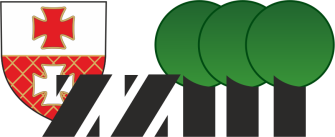 82-300 Elbląg ul. Krakusa 13-16,	tel. 55 234 10 75;	REGON 280562301www.zzm.elblag.pl	sekretariat@zzm.elblag.plWydział Lasu Komunalnego82-300 Elbląg ul. Marymoncka 7;	tel. 55 234 10 75 w. 2;	lesniczy@zzm.elblag.pl……………………………………………     (imię i nazwisko/nazwa firmy)……………………………………………(adres/adres siedziby)……………………………………………(nr telefonu)……………………………………………  (mail/NIP)DyrektorElbląg, ……………………Zarządu Zieleni Miejskiej w Elbląguul. Krakusa 13 - 1682-300 ElblągProszę o wydanie zezwolenia na przygotowanie ogniska w lesie komunalnym w Elblągu przy wiacie ......................................................
w dniu ........................................., od godziny ..........................................□ Proszę o zezwolenie na korzystanie ze skrzynki energetycznej przy wiacie*.Po zakończeniu imprezy zobowiązuję się uporządkować udostępniony mi obiekt oraz przyległy teren.* zaznaczyć w razie potrzebyWyrażam zgodę na przetwarzanie moich danych osobowych przez Zarząd Zieleni Miejskiej w Elblągu wskazanych we wniosku oraz innych dokumentach znajdujących się w Zarządzie Zieleni Miejskiej w Elblągu dotyczących mojej osoby celem realizacji przez Zarząd Zieleni Miejskiej w Elblągu złożonego przeze mnie wniosku oraz dochodzenia jakichkolwiek roszczeń. Informacje związane z prawami jakie przysługują mi na podstawie przepisów o ochronie danych osobowych uzyskałem/am i zostałem/am o nich pouczony. O obowiązkach Zarządu Zieleni Miejskiej w Elblągu jakie wynikają z przepisów o ochronie danych osobowych również zostałem/am poinformowany/a. Zostałem/am poinformowany/a o polityce prywatności obowiązującej w Zarządzie Zieleni Miejskiej w Elblągu. Przekazano mi, że więcej informacji na temat przetwarzania danych osobowych przez Zarząd Zieleni Miejskiej znajdę na stronie internetowej http://www.zzm.elblag.pl/ w zakładce RODO lub na stronie internetowej https://zzm-elblag.bip.gov.pl w zakładce Polityka Prywatności.………………………………………………………………………czytelny podpis Wnioskującego